Naam: Robbie RombautThema: Sluiten en speelruimtes beperkenAantal: 14+2KCategorie/niveau: U11 gewestelijkAantal: 14+2KCategorie/niveau: U11 gewestelijkMateriaal: Potjes, Ballen, 8 Hesjes, 2 doelen 2 op 5, 2 kleine doeltjes, 2 loopladdersRichtlijnen en coachingswoorden:Speelruimte afsluiten als team. Steunen van druk zettende speler. Afsluiten van de paslijnen. Verdedigen tussen aanvaller en eigen doel.Basics: Speelruimtes afsluiten/ interceptie en afweren halflange pas/korte dekking op halflange pasTeamtactics: TT -1a Sluiten en speelruimtes beperkenCoachingswoorden:Kantel (kantel blok richting bal)Paslijn (sluit de paslijn af)Positie ( bewaar je positie in blok)Klein/steun (maak de onderlinge positie klein)Richtlijnen en coachingswoorden:Speelruimte afsluiten als team. Steunen van druk zettende speler. Afsluiten van de paslijnen. Verdedigen tussen aanvaller en eigen doel.Basics: Speelruimtes afsluiten/ interceptie en afweren halflange pas/korte dekking op halflange pasTeamtactics: TT -1a Sluiten en speelruimtes beperkenCoachingswoorden:Kantel (kantel blok richting bal)Paslijn (sluit de paslijn af)Positie ( bewaar je positie in blok)Klein/steun (maak de onderlinge positie klein)Richtlijnen en coachingswoorden:Speelruimte afsluiten als team. Steunen van druk zettende speler. Afsluiten van de paslijnen. Verdedigen tussen aanvaller en eigen doel.Basics: Speelruimtes afsluiten/ interceptie en afweren halflange pas/korte dekking op halflange pasTeamtactics: TT -1a Sluiten en speelruimtes beperkenCoachingswoorden:Kantel (kantel blok richting bal)Paslijn (sluit de paslijn af)Positie ( bewaar je positie in blok)Klein/steun (maak de onderlinge positie klein)Richtlijnen en coachingswoorden:Speelruimte afsluiten als team. Steunen van druk zettende speler. Afsluiten van de paslijnen. Verdedigen tussen aanvaller en eigen doel.Basics: Speelruimtes afsluiten/ interceptie en afweren halflange pas/korte dekking op halflange pasTeamtactics: TT -1a Sluiten en speelruimtes beperkenCoachingswoorden:Kantel (kantel blok richting bal)Paslijn (sluit de paslijn af)Positie ( bewaar je positie in blok)Klein/steun (maak de onderlinge positie klein)OPWARMINGOPWARMING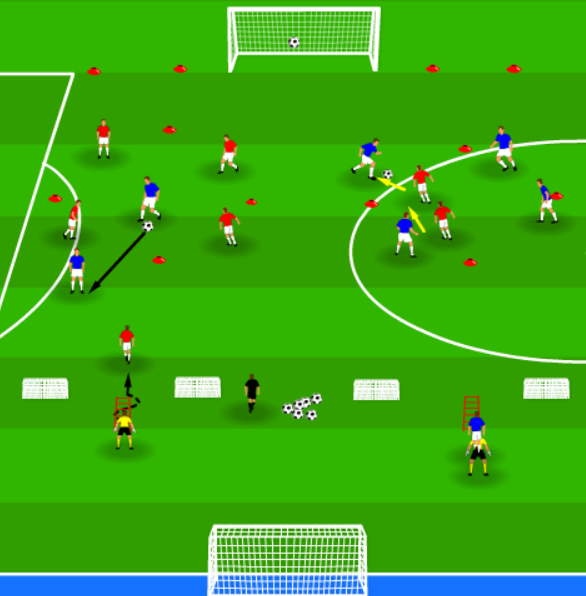 Organisatie: 2 ruiten van 15 op 154 doeltjes, potjes, 2 loopladdersBeschrijving: Spelers in B+ spelen in maximum 2 tijden de bal rond.Jagers houden speelruimte klein en zetten druk op de speler in B+Bij balverovering proberen de jagers te scoren op 1 van de Kleine doeltjes.Spelers tussen de doeltjes lopen door de ladders en proberenruimte te sluiten en doelpoging te voorkomen.Tijdsduur:15 min Doorschuiven:  Jagers en verdedigers worden spelers in B+Fun: Welke ploeg scoort het meest?Coaching: 1-2-3Organisatie: 2 ruiten van 15 op 154 doeltjes, potjes, 2 loopladdersBeschrijving: Spelers in B+ spelen in maximum 2 tijden de bal rond.Jagers houden speelruimte klein en zetten druk op de speler in B+Bij balverovering proberen de jagers te scoren op 1 van de Kleine doeltjes.Spelers tussen de doeltjes lopen door de ladders en proberenruimte te sluiten en doelpoging te voorkomen.Tijdsduur:15 min Doorschuiven:  Jagers en verdedigers worden spelers in B+Fun: Welke ploeg scoort het meest?Coaching: 1-2-3PROBLEEMSTELLINGPROBLEEMSTELLING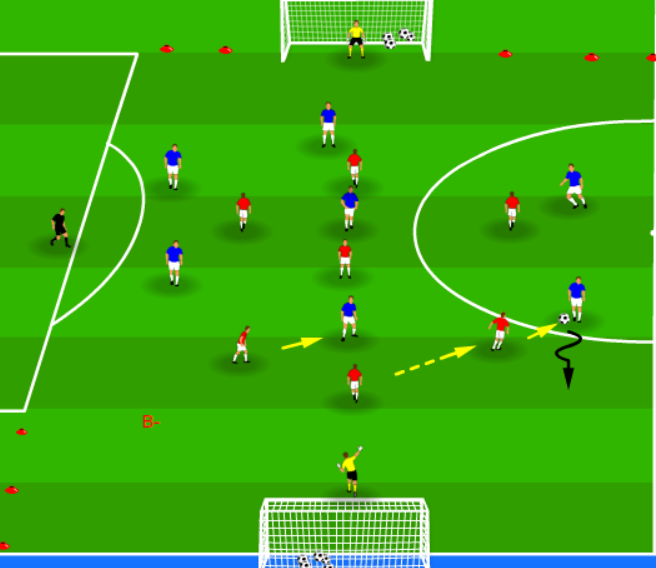 Beschrijving:K+7 vs K+7Organisatie:Veld 35 op 45Beschrijving: Continue spelProbleem: Ruimte tussen verdedigend blok is te groot,flanken staan open bij balverliesTijdsduur: 12 minCoaching: 1-2-3-4Beschrijving:K+7 vs K+7Organisatie:Veld 35 op 45Beschrijving: Continue spelProbleem: Ruimte tussen verdedigend blok is te groot,flanken staan open bij balverliesTijdsduur: 12 minCoaching: 1-2-3-4TUSSENVORM 1TUSSENVORM 1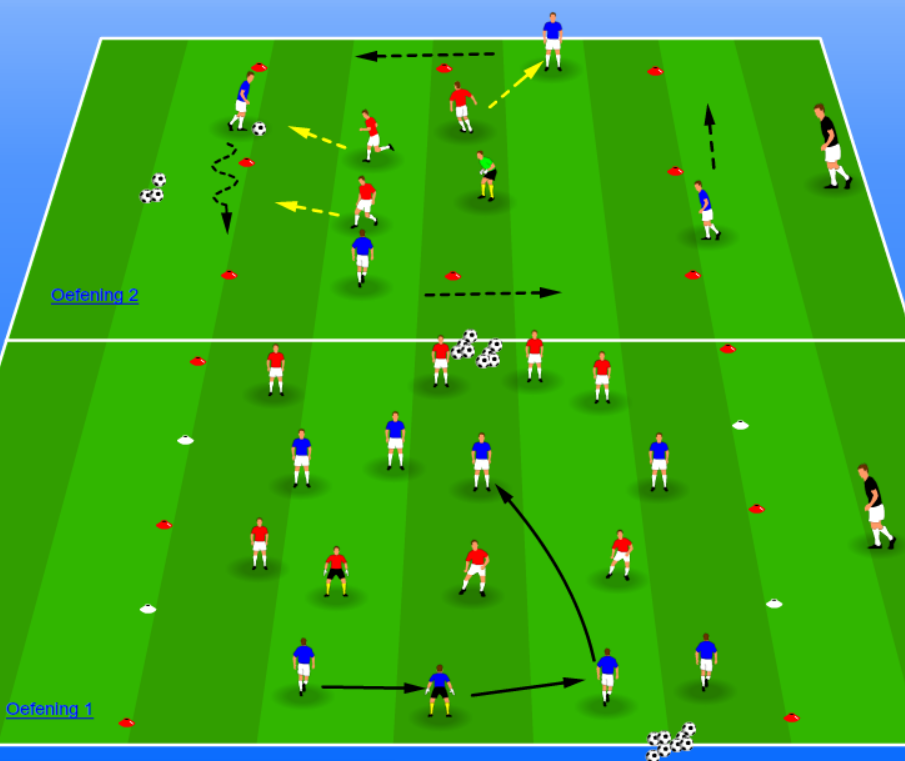 Oefening 1: OrganisatieVeld 30 op 35 (breedte van veld)Potjes, hesjes, ballenBeschrijving: 2 ploegen van 8, verdeeld in 4 vakken van 7.5 op 30In elk vak staan, afwisselend, 4 spelers van elk team.Bal begint bij Blauw, die proberen de bal in te spelen naarander blauw team. Rood probeert te anticiperen en sluit inblok de paslijnen af. Bij balverovering zelfde voor rood alsblauw.Focus van coaching ligt bij ploeg in B-Tijdsduur: 8’Coaching: 1-2-3Oefening 2:Organisatie: 4+1N/32 vierkanten van 10 op 10, zijkanten opgesplitst in 2 x 5mPotjes, hesjes, ballenBeschrijving: 3 verdedigers proberen de paslijnen af te sluiten door in blokte schuiven/ kantelen. Centrale van drie jagers zet druk op de bal, 2 andere sluiten de paslijnen af naar buitenkanten enneutrale speler.Bij ploeg in balbezit moet altijd een vrije ruimte (5m) zijn. Spelen naar tegenovergestelde zijde kan enkel via de neutrale speler.Speler in balbezit mag 1 vak links of rechts dribbelen.Doorschuiven B- (in vierkant) wordt B+ (buitenkant)Tijdsduur: 2 x 4 x 60’’ (elke 60’’ wisselen van neutrale speler)Coaching: 1-2-3-4Oefening 1: OrganisatieVeld 30 op 35 (breedte van veld)Potjes, hesjes, ballenBeschrijving: 2 ploegen van 8, verdeeld in 4 vakken van 7.5 op 30In elk vak staan, afwisselend, 4 spelers van elk team.Bal begint bij Blauw, die proberen de bal in te spelen naarander blauw team. Rood probeert te anticiperen en sluit inblok de paslijnen af. Bij balverovering zelfde voor rood alsblauw.Focus van coaching ligt bij ploeg in B-Tijdsduur: 8’Coaching: 1-2-3Oefening 2:Organisatie: 4+1N/32 vierkanten van 10 op 10, zijkanten opgesplitst in 2 x 5mPotjes, hesjes, ballenBeschrijving: 3 verdedigers proberen de paslijnen af te sluiten door in blokte schuiven/ kantelen. Centrale van drie jagers zet druk op de bal, 2 andere sluiten de paslijnen af naar buitenkanten enneutrale speler.Bij ploeg in balbezit moet altijd een vrije ruimte (5m) zijn. Spelen naar tegenovergestelde zijde kan enkel via de neutrale speler.Speler in balbezit mag 1 vak links of rechts dribbelen.Doorschuiven B- (in vierkant) wordt B+ (buitenkant)Tijdsduur: 2 x 4 x 60’’ (elke 60’’ wisselen van neutrale speler)Coaching: 1-2-3-4Tussenvorm 2Tussenvorm 2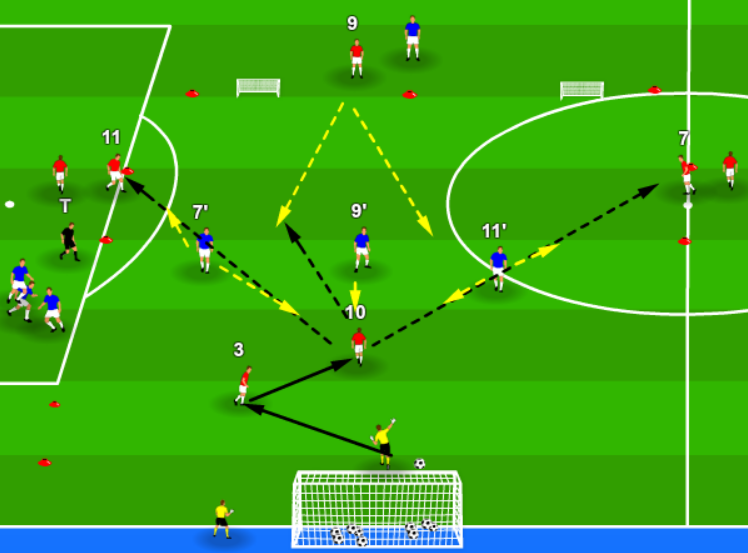 Organisatie: Veld 20 op 25Potjes, 1 doel 2 op 5m, 2 kleine doeltjesBeschrijving:K+4 vs 3/ 3+K vs 3 (2 groepenOefening start bij de keeper.Speelt in op 3, 3 op 10. 10 probeert op 7 of 11 te spelen. 3 neemt deel aan spel en mag enkel op inlopende 9 spelen of passen naar 10.Focus op 7’,9’,11’:9’ zet druk op 10, 7’ en 11’ sluiten de paslijnen af van 10 naar 7 en 11. Bij balverovering snelle doelkans op groot doel.Als 10 7 of 11 kan aanspelen, zetten 7’, 9’ en 11’ druk op 7,9,11. Bij balverovering scoren op kleine doeltjes. 7,9,11 mogen afwerken op groot doel.Tijdsduur:12 min (golven van max 1 min)Doorschuiven: Bij elke golf wisselen groepen.Doorschuiven in groep: 3-10-11’-9’-17’-11-9-7Keepers wisselen onderlingFun: scoren op groot doel 2 pt, klein doel 2ptCoaching: 1-2-3-4Organisatie: Veld 20 op 25Potjes, 1 doel 2 op 5m, 2 kleine doeltjesBeschrijving:K+4 vs 3/ 3+K vs 3 (2 groepenOefening start bij de keeper.Speelt in op 3, 3 op 10. 10 probeert op 7 of 11 te spelen. 3 neemt deel aan spel en mag enkel op inlopende 9 spelen of passen naar 10.Focus op 7’,9’,11’:9’ zet druk op 10, 7’ en 11’ sluiten de paslijnen af van 10 naar 7 en 11. Bij balverovering snelle doelkans op groot doel.Als 10 7 of 11 kan aanspelen, zetten 7’, 9’ en 11’ druk op 7,9,11. Bij balverovering scoren op kleine doeltjes. 7,9,11 mogen afwerken op groot doel.Tijdsduur:12 min (golven van max 1 min)Doorschuiven: Bij elke golf wisselen groepen.Doorschuiven in groep: 3-10-11’-9’-17’-11-9-7Keepers wisselen onderlingFun: scoren op groot doel 2 pt, klein doel 2ptCoaching: 1-2-3-4WEDSTRIJDVORM 1WEDSTRIJDVORM 1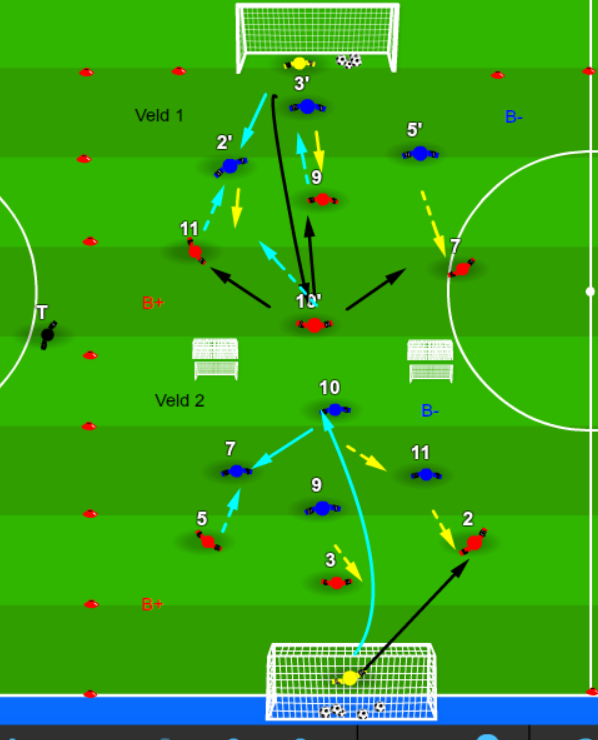 Organisatie2 veldjes 20 op 252 doelen 2 op 5m, 4 kleine doeltjes, PotjesBeschrijving: 3 (B-)+K vs 4/ 4(B-) vs K+3Veld 1: 3 (B-)+K vs 4K werpt in op 10 rood. Vrij spel.Blauw speelt in B-. Verdediger dichtst bij speler in balbezitzet druk. Overige in steun.Bij balverovering mag blauw scoren in klein doeltje.Veld 2: 4(B-) vs K+3Blauw speelt in B-.K speelt in op 2 of 5. Flank (7 of 11) zet druk, 10 in steun.9  druk op 3, 7 in steun.Bij balverovering mag Blauw scoren op groot doel.Keeper wisselt van uitgooi naar 10 naar inspelen 2/5(blauwe lijnen)Tijdsduur: 12 min (elke 60’’ wisselen B- naar B+)Coaching: 1-2-3-4 (focus op ploeg in B-)Organisatie2 veldjes 20 op 252 doelen 2 op 5m, 4 kleine doeltjes, PotjesBeschrijving: 3 (B-)+K vs 4/ 4(B-) vs K+3Veld 1: 3 (B-)+K vs 4K werpt in op 10 rood. Vrij spel.Blauw speelt in B-. Verdediger dichtst bij speler in balbezitzet druk. Overige in steun.Bij balverovering mag blauw scoren in klein doeltje.Veld 2: 4(B-) vs K+3Blauw speelt in B-.K speelt in op 2 of 5. Flank (7 of 11) zet druk, 10 in steun.9  druk op 3, 7 in steun.Bij balverovering mag Blauw scoren op groot doel.Keeper wisselt van uitgooi naar 10 naar inspelen 2/5(blauwe lijnen)Tijdsduur: 12 min (elke 60’’ wisselen B- naar B+)Coaching: 1-2-3-4 (focus op ploeg in B-)WEDSTRIJDVORMWEDSTRIJDVORM7+K vs K+77+K vs K+7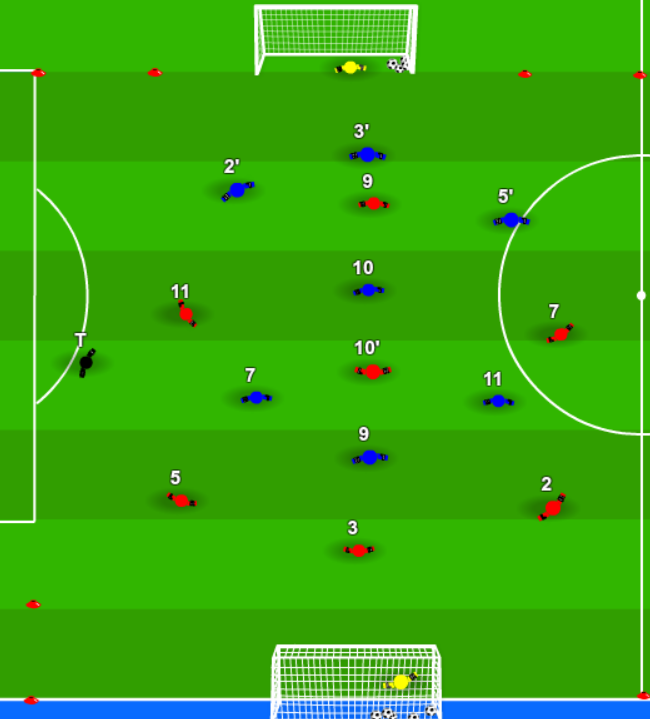 OrganisatieVeld 35 op 45m2 doelen 2 op 5mBeschrijving: Vrij spel volgens regels van VVFocus van coaching op blok, kantelen en steunen. (ploeg in B-)Tijdsduur:15 minCoaching: 1-2-3-4OrganisatieVeld 35 op 45m2 doelen 2 op 5mBeschrijving: Vrij spel volgens regels van VVFocus van coaching op blok, kantelen en steunen. (ploeg in B-)Tijdsduur:15 minCoaching: 1-2-3-4COOLING DOWNCOOLING DOWN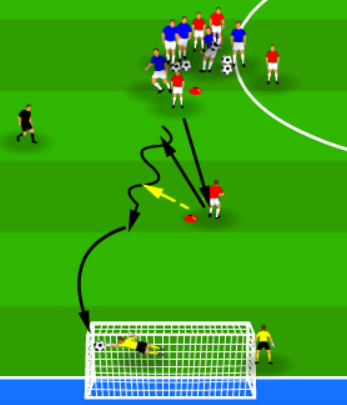 Beschrijving: Pas- en trapvormAanvaller speelt in op kaatsende verdediger.Verdediger zet druk, aanvaller dribbelt en werkt af. Aanvaller wordt verdediger. Keepers wisselen afTijdsduur: 5 à 10 minFun:  Wie scoort?Beschrijving: Pas- en trapvormAanvaller speelt in op kaatsende verdediger.Verdediger zet druk, aanvaller dribbelt en werkt af. Aanvaller wordt verdediger. Keepers wisselen afTijdsduur: 5 à 10 minFun:  Wie scoort?